臺南市立永仁高級中學109年10月份行政會議資料時間：109年10月12日(一)上午10:20地點：文華樓會議室主席：洪慶在校長主席報告：臺南市政府教育局長特別感謝本校對教育局的業務協助，            給本校10萬的經費，請各處室整合後於10/16(五)前交            由秘書彙整。秘書報告：有關本校參與學校國際化試辦，進行相關提案討論。案由一：盤點學校國際化現況，提請討論。說明：依據學校國際化六面向指標之表單問卷，盤點學校國際化現況。決議：依盤點結果完成問卷。案由二：討論本校可參加之申辦計畫或認證階段，提請討論。說明：(初階)(進階)(高階)。決議：初階。臺南市立永仁高中學校國際化推動小組成員與職掌教務處教告：一、109年10月份預定辦理工作其他工作報告    (一)承辦全市英語競賽相關事宜：日期：11月28日(週六)整天。使用範圍：文苑樓1.2樓。競賽場地：分組教室2，高中部視聽教室。領隊會議：(1)時間：11月9日(一) 14:00-16:00。(2)地點：本校高中部視聽教室。協調事項：領隊會議提供校內停車，請學務處協助引導，競賽工作分配11月行政會報提出。    (二)申請110年縣市立高中資本門經費計畫：校園多功能資訊平台，請廠商進行簡報。「教育部國民及學前教育署均衡教育發展獎勵國民中學畢業生升學當地高級中等學校獎學金實施要點」臺南市立永仁高級中學獎學金補充規定106年10月23 日行政會報通過108年10月14 日行政會議通過109年10月12日行政會議通過壹、依據：依據教育部國民及學前教育署109年9月14日臺教國署高字第1090103304B號令修正發布「教育部國民及學前教育署均衡教育發展獎勵國民中學畢業生升學當地高級中等學校獎學金實施要點」辦理。貳、核發對象：就讀本校日間部學生，其國中畢業學校為：北區（延平國中、成功國中、民德國中、文賢國中、聖功女中、崑山高中）、永康區（永康國中、大橋國中、大灣高中、永仁高中、鹽行國中）、仁德區（仁德國中、仁德文賢國中）、歸仁區（歸仁國中、沙崙國中）、關廟區（關廟國中）、善化區（善化國中）、新市區（新市國中、南科實中）、 大內區（大內國中）、山上區（山上國中）、玉井區（玉井國中）、新化 區（新化國中）、龍崎區（龍崎國中）、左鎮區（左鎮國中）、南化區（南化國中）、 楠西區（楠西國中）、下營區（下營國中）、六甲區（六甲國中）之國中畢業生。獎學金核發標準：一、一年級第一學期新生︰依就學區分區免試入學方式，以第一志願錄取、直升入學管道升讀本校者，依高一第一學期第一次定期評量成績，擇優發給獎學金。應檢附第一志願就讀本校之有關證明文件及高一第一學期第一次定期評量成績影本。第二學期至第六學期學生：第一學期獲本獎學金獎勵之學生，自第二學期起，其前一學期學業總平均成績名列同年級、同年級同科（組）或學程前百分之三十，且德行評量無小過以上紀錄，並經導師推薦者，得繼續申請獎學金。前一學期成績未達上開規定者，該學期不具獎學金之申領資格，得由同年級入學時符合上開規定之學生申請遞補。休學及轉學學生，永久喪失領取本獎學金之資格，該獎學金名額得由同年級入學時符合上述規定之學生申請遞補。肆、分配名額：依教育部國民及學前教育署當年度核定各年級名額。伍、經費來源：由『教育部國民及學前教育署均衡教育發展獎勵國民中學畢業生升學當地高級中等學校獎學金實施要點』提供。陸、申請、審核及表揚：符合核發對象之學生，由學校通知後並於公告時間內，填具申請表及檢附相關資料，向教務處申請，依核發標準及分配原則審定後公開表揚，並將受獎學生名單公布於本校網站供查詢。柒、本補充規定如有未盡事宜，悉依部頒要點及相關之規定辦理。捌、本補充規定經行政會議通過並陳校長核定後實施，修正時亦同。學務處教告：無。    總務處報告：   有關舊式公文承辦案件登記簿之使用方式，因現行電子公文線上簽辦之比例高達90%以上，經討論之後承辦案件登記簿只需登記紙本(有貼條碼的)送歸檔。輔委會報告：9月辦理親師座談會，謝謝各位同仁幫忙!需回覆家長問題如下: (截至10月8日)二、九月中輟統計，截至10.08日    國中部:0    高中部:0三、10月份預計辦理事項10/16－生涯生命實地課程10/19~10/23－中二多因素性向測驗I10/26~10/30－中二多因素性向測驗II四、11月份預計完成事項 11/2(一)上午帶國三與國二學生合計30名至新化高工化工科參訪與實作11/6－中四生涯講座11/27－EFT跨校輔導教師專業社群11/16~11/20中三情境式職涯興趣測驗圖書館報告：依據圖書館各項閱讀推動計畫，持續進行各項閱讀推廣活動。配合教育局指示，持續推廣教育局「布可星球」活動，鼓勵本校學生參與。持續配合教育局「布可星球」高中組線上命題活動，因系統問題尚待解決，後續推動依據教育局指示進行。 本期中學生網站全國讀書心得寫作比賽，由高一國文老師協助篩選，並由圖書館擇優由及輔導參加中學生網站比賽，已於上週完成廿四篇作品上傳，靜待比賽結果。持續輔導本校學生參與中學生網站全國小論文比賽，目前已完成三篇上傳。小論文比賽輔導需求大，鼓勵高中部老師投入協助。新學年持續派員協助國中招生，屆時也請各處室撥冗支援人力。本學期永報56期籌備出刊中，懇請各處室提供報導資料。圖書館二樓因天花板漏水，感謝總務處請廠商檢視，後續改善懇請協助。資安宣導請大家在公用電腦勿安裝無正版授權軟體。減少具有機密或敏感特性的資料及儲存媒體等在正常的辦公時間之外遭未被授權的人員取用、遺失、竄改或是被破壞的機會(包括教師通訊錄)。學校提供教職員工使用電腦應設定保護裝置，如個人鑰匙、密碼以及螢幕保護，螢幕保護啟動時間設定為10分鐘以內。設定密碼勿太簡單至少每三個月改一次密碼。新學年圖書館持續負責優質化及前導學校彙整工作，懇請各處室協助。臺南市立永仁高級中學109學年十月份優質化工作小組會議一、依據109學年度優質化及前導計畫，持續推動各項工作，懇請各處室子計畫承辦人積極協助。二、109學年目前已確定前導計畫執行率須達95%，優質化執行率須達85%，請各處室子計畫承辦人注意經費掌控。三、109學年度優質化撥款方式，國教署採三期進行核撥(108學年已三期核撥)。四、確定本校12月17日(四)辦理高優總計畫「精緻表現任務與評量規準」全國場南區工作坊，屆時懇請相關處室配合及協助。五、109學年度前導新增『學習型諮輔』，本校所屬工圈(新化、善化、土城)將與台南各圈，目前規劃利用11月12日台南組圈諮輔時機，在一中辦理本校所屬工圈『學習型諮輔』。六、持續參加各月份前導學校全國例會，以及推薦人選參與新課綱有關研習。七、統計高優計畫及前導方案執行率，目前約15%，前導計畫執行率約9%，懇請各子計畫執行人持續協助。   人事室報告：考試院、行政院會銜公告，退休撫卹基金提撥費率，由現行百分之十二，自一百十年一月一日起，每年調升百分之一，至一百十二年為百分之十五。110年1月起同仁退撫基金每月多扣288-485元。國教署前於109年7月辦理教師法授權子法說明會，並錄製說明會影片，俾利未參與說明會之人員瞭解教師法授權子法。旨揭說明會資料置於教師專業審查會調查及輔導人才庫最新消息（http://expert2.herokuapp.com/）。請同仁自行參閱。鑑於公職人員利益衝突迴避法有罰鍰規定，當事人所受影響頗鉅為使對利衝法之自行迴避及身分關係揭露應辦理之事項有更明確認知，特轉知「臺南市政府公職人員或其關係人利益衝突自行迴避及身分關係揭露注意事項」、總說明及對照表各一份，(公告本校網站)請自行下載參閱，避免未熟稔法規觸法。近期教師認證系統新增幾項業務系統，如為貴管權責，請逕行通知人事室俾利指定權限作業。為鼓勵本府所屬公務人員主動參予並瞭解各領域性別平等議題，提升本府同仁性平意識，於109年10月辦理性平月系列活動講座，請鼓勵所屬踴躍報名參加。性平月系列活動之相關資訊，請參閱活動海報（如附件）。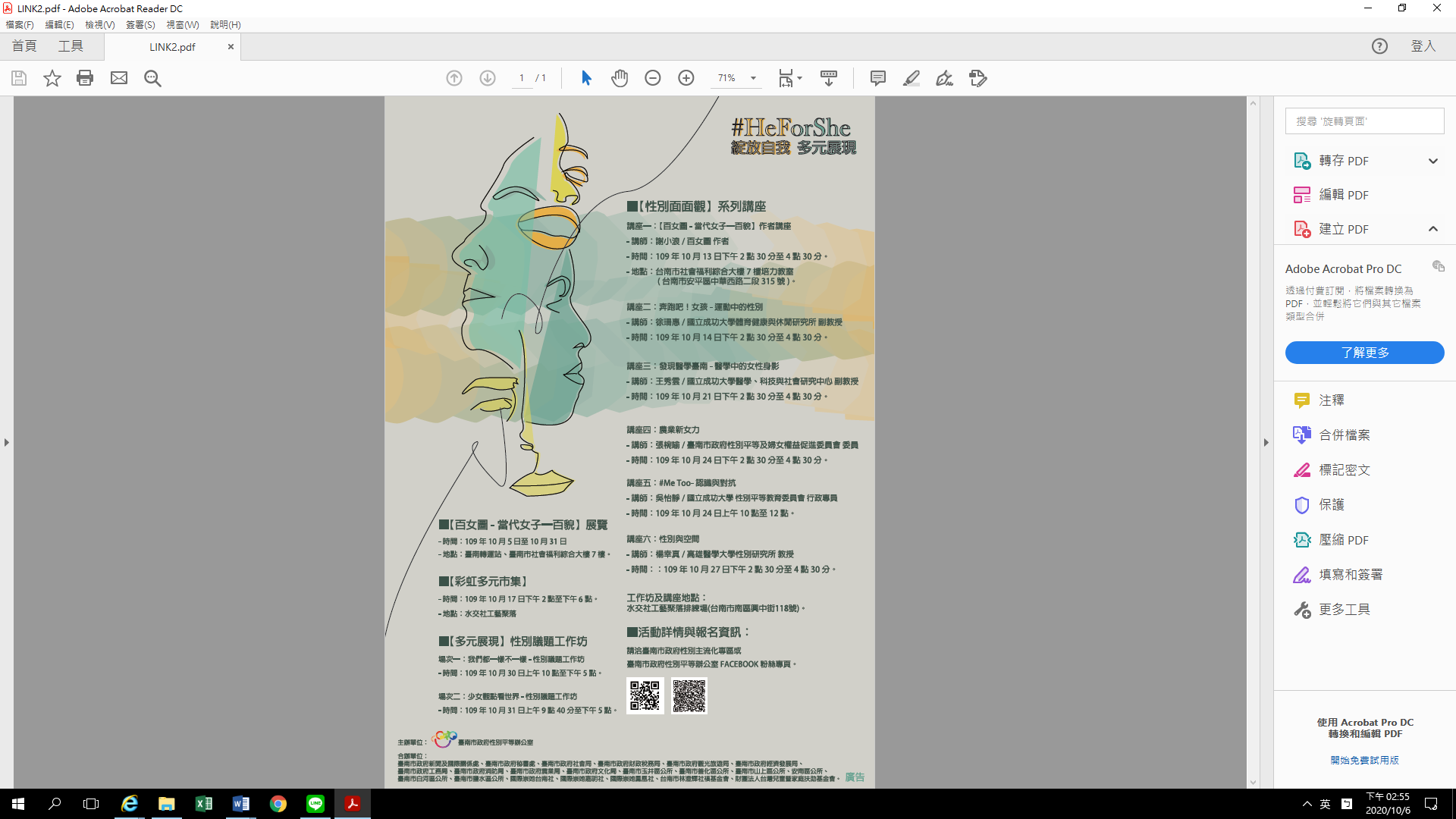     會計室報告：依據採購法第71條規定略以，採購單位之人員不得為所採購之主驗人(點驗人)。109年度財產盤點已完成，查有以下情形：1.北棟大樓因實施補強工程無法進行財產盤點。2.部分財產(物品)標籤脫落請補實。3.財產(物品)登錄未確實。4.財產(物品)保管移轉登錄未確實-例：健康中心2月將舊冰箱移至藝文館(舞蹈辦公室)及8月份海文工友退休後財產(物品)未辦理移轉。5.部分財產(物品)保管人未將財產單確認完整。6.財產(物品)借用請各保管人設立借用單簽領制度。三、10月份統計報表請各處室上網準時查填。依據公告166949國中統計網路填報作業，平臺入口網址為：https://jcstats.moe.gov.tw/schoollogin.aspx 帳號114307  密碼aB-123456   午餐秘書報告：無。臨時動議：散會：  12 : 00 。紀錄                 教務處                  主席                     學務處                     總務處                     輔委會                     圖書館                     人事室                     會計室                     秘  書職稱擔任者組員分工職掌召集人洪慶在校長綜理學校國際教育，以及課程發展、計畫、執行與考核事宜。總幹事蔡佳燕秘書蔡佩倫1.國際教育相關公文簽核。2.協助召集人推動國際教育及課程發展、計畫、執行、與考核事宜，以落實學校國際教育計畫。課程發展(高中)組龔俊祐主任教學組李靜儀組長1、發展設計與檢討改善學校國際教育計畫課程。 2、編寫國際教育指標操作型定義、教學活動設計及自評表。3、發展各種創新教學方法與教學策略，以及發展與檢討改善多元化教學評量。課程發展(國中)組于珮琪主任教務組陳建州組長1、發展設計與檢討改善學校國際教育計畫課程。 2、編寫國際教育指標操作型定義、教學活動設計及自評表。3、發展各種創新教學方法與教學策略，以及發展與檢討改善多元化教學評量。活動組劉政慈主任訓育組劉紀亨組長1、負責辦理國際教育旅行相關活動。2、國際交換生活動與生活安排。3、接待國外學校交流參訪事宜。校園環境組陳博信主任庶務組曹溧洋組長規劃建置校園，營造適當友善的國際化環境。宣傳組鄭明宗主任資媒組王璻菁組長1、建置外語/雙語網頁。2、負責宣導推廣學校國際教育課程、國際化活動成果。會計組楊芳娟主任協助經費核結相關事宜。人事組林麗美主任協助人力國際化培訓相關事宜。時間工作項目10/12(一)國中數學競賽(國三)10/14(三)~10/16(五)國高中第一次定期評量10/16(五)下午高一校訂必修校外課程(401.402)10/24(六)高三第一次英聽測驗10/22(四) 下午台南市舞蹈比賽，地點在台江文化中心，本校舞蹈班比賽組別為民俗舞國中A團體丙組，預計出場時間為15:0010/28(三)上午台南市舞蹈比賽，地點在台江文化中心，本校舞蹈班比賽組別為現代舞國中A團體丙組，預計出場時間為10:30高中110學年度入學新生課程總體計畫填報事宜(1)校訂必修、多元選修、自然及社會探究與實作、充實/補強教學等科目 (2)10/23前導學校提交110學年度課程總體計畫書草案高中110學年度入學新生課程總體計畫填報事宜(1)校訂必修、多元選修、自然及社會探究與實作、充實/補強教學等科目 (2)10/23前導學校提交110學年度課程總體計畫書草案班級家 長 意 見處 室 答 覆一2學校是否有可訓練孩子更獨立的社團或課程。學校運動褲太厚，流汗致使過敏問題更嚴重。(原提問家長的小孩有過敏問題)1.可請家長提出更詳細的說明及狀況，亦可請導師協助了解。學校任何課程  或社團皆有培養孩子養成獨立自主的精神存在。2.將再與廠商討論，是否有更耐磨、耐髒、通風、便宜的材質適合製作運動褲。二6家長提及之前發生過水餃未煮熟，部分豬肉有腥味，主菜尤其雞肉油水太多，快佔一半孩子當值日生時，使用板擦機許久仍未清乾淨板擦，得至窗台人工打板擦，怕吸入粉筆灰(每週五都有清內裡的海棉仍如此)四2永輪活動的細節是否有說明?含住宿、醫護、費用等資訊(9/19提問)於10月5日向參與學生做過說明四4參與小論文的投稿管道是?游泳課更衣室間數太少，沖水設備不足，常因上課人數太多而影響下節課上課時間，可否再增加數量?1.我參與小論文的投稿管道是圖書館要先找校內指導老師協助指導，相關資訊請至本校圖書館閱讀推動網頁https://reurl.cc/e8GmDb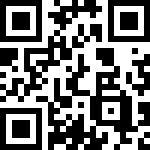 點選左下「中學生網站」或點選「小論文範例」進行參閱，更歡迎直接至圖書館找主任或貞儀老師諮詢。2. 已無空間再增設，請同學沖洗時間勿過  久。五2機車接送在郵筒，位置小，車多，學生下車抬腳時很怕有車經過會踢到很危險，希望能調整位置。班聯會或學生社團校外活動是否有隨行師長予以指導、督導?尤其到一些商店洽談特約商店之類的學校網路密碼有變時，可否告知孩子1.礙於學校周圍腹地太小及忠孝路車多，建議家長可將車輛停往較遠處，讓孩子走一段路再接送。2.學校任何團體或個人參加校外活動，皆有填寫申請表之規定，亦需家長同意或書名陪同教師。將再加強宣導此項規定。五4上完游泳課可否有沖水間讓女學生沖洗乾淨身體?生物、地科都想選修，可否不同學期開課?希望晚自習能恢復1.礙於空間，僅提供簡單沖洗。六1家長建議學校可依據每日營養午餐菜色廚餘量，調整該項菜色六4高三晚自習可否代訂便當